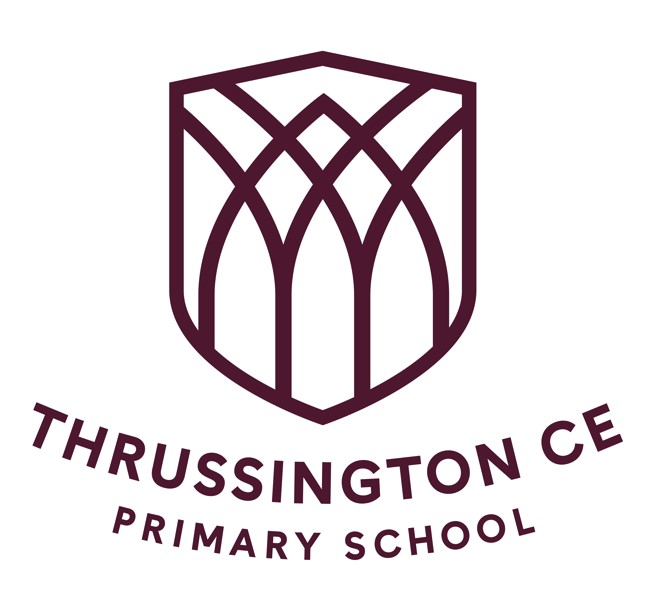 PE and Sport Premium for primary schools  The PE and Sport Premium is an allocation of additional funding provided to schools to make additional and sustainable improvements to the quality of physical education (PE), physical activity and sport offered within school.  We believe that PE and Sports are an integral part of every child’s education and development. We aim to inspire the next generation by providing a wide range of sporting opportunities that cater for children of all abilities. We feel that all children should have access to quality PE provision, with the intention of increasing the amount of young people taking part in regular sporting activity throughout their lives.  In the academic year 2022/2023, Thrussington Cof E Primary School received a total of £16610 which has been spent as follows:  Improvement Indicators  Action  Impact  The engagement of all pupils in regular physical activity.  Sports coach to run clubs at lunchtimes to make them more interactive.  £700 More children are now active for longer periods of time at lunchtimes and break times, this means they are achieving their target of 30 minutes of activity within the school day.  The engagement of all pupils in regular physical activity.  Sports coach/ dinner supervisors to facilitate pupil leading activities for other pupils. £3,006 Pupils are now regularly leading activities for other  children. This has helped some of the less active children get involved as it is their fellow classmates leading the activities. This also facilitates the development the lead  child’s confidence to run their own session.  The engagement of all pupils in regular physical activity.  Joining BEP partnership competitive timetable £350 Through our links and involvement with BEP and SSPAN our children have accessed competitive sport throughout the school year. We have takn part in girls football, football, dodgeball and netball and hope to expand this next year. Sports Coach employed to run a varied after school club programme to enable children to experience a wide variety of sports £10000 We had a wide uptake on our after school clubs – this also included running training sessions before competitions. Wider whole school curriculum review prioritising the importance of PE and sport for all classes  £500 – time out of class Our new PE Lead alongside our sports coach have developed the curriculum further to map out progression across both Key Stages. This means that our children receive a high standard of curricular and extra curricular PE throughout the year. Wider whole school curriculum review prioritising the importance of PE and sport for all classes  £500 – time out of class Our new PE Lead alongside our sports coach have developed the curriculum further to map out progression across both Key Stages. This means that our children receive a high standard of curricular and extra curricular PE throughout the year. Wider whole school curriculum review prioritising the importance of PE and sport for all classes  £500 – time out of class Our new PE Lead alongside our sports coach have developed the curriculum further to map out progression across both Key Stages. This means that our children receive a high standard of curricular and extra curricular PE throughout the year. Increased confidence, knowledge and skills of all staff in teaching PE and sport.  Increased confidence, knowledge and skills of all staff in teaching PE and sport.  Employing experience coaches to work alongside DF to develop his skills during his first year of being a sports coach £1000 DF has worked well with external coaches in tennis, multisports, rugby, curling and football over this year to help develop his pedagogy.  Different sports introduced by Sports coaches. This gave DF the opportunity to learn from professionals to enable him to deliver new sports next year. Our sports coach as mentioned above led a wide variety of sports throughout the year bot in curriculum time and extra curricular. Children at our school experienced a wide range of sports, KS2 al had the opportunity to compete inter school and everyone in the school took part in our intra school sports day in July. Our sports coach as mentioned above led a wide variety of sports throughout the year bot in curriculum time and extra curricular. Children at our school experienced a wide range of sports, KS2 al had the opportunity to compete inter school and everyone in the school took part in our intra school sports day in July. Our sports coach as mentioned above led a wide variety of sports throughout the year bot in curriculum time and extra curricular. Children at our school experienced a wide range of sports, KS2 al had the opportunity to compete inter school and everyone in the school took part in our intra school sports day in July. New Curriculum Map (Equipment)  £1000 This year we have developed a new curriculum map (developed by DF)  to ensure the children are being exposed to a range of sports and physical  activities. In order to ensure the teaching of this was  possible, we ordered the  equipment needed to do so. This means that the children will be exposed to a wider variety of activities this year during their curriculum PE time.  Increased participation in competitive sport  BEP sports partnership As mentioned above we bought into this programme to enable our children to compete. We also took part in the School Games offer from our local SSPAN partnership Dodgeball competition £50 We competed in the regional dodgeball competition run by British dodgeball an received the best sportsmanship award. Swimming Indicators  Percentage of children (%)  Swim competently, confidently and proficiently over a distance of at least 25 metres.  85% Use a range of strokes effectively.  85% Perform safe self-rescue in different waterbased situations.  100% 